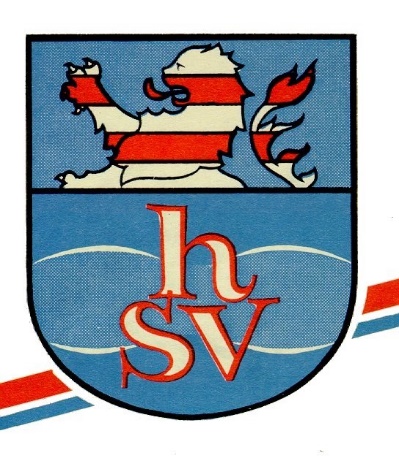 Hessischer Schwimm-Verband e.V.Antrag auf Verleihung des Gütesiegels„Zertifizierte Schwimmschule in Hessen“Antragsteller:											Anschrift:											Vereins- ID (falls bekannt):  		Ansprechpartner (Name):									Anschrift (Wohnort, Straße):									Telefon, Email: 											Folgende MitarbeiterInnen sind für uns in der Schwimmausbildung tätig. (Anzugeben sind die Namen aller Mitarbeiter, ihre Qualifikation und der Nachweis der Ersten Hilfe an Land und im Wasser)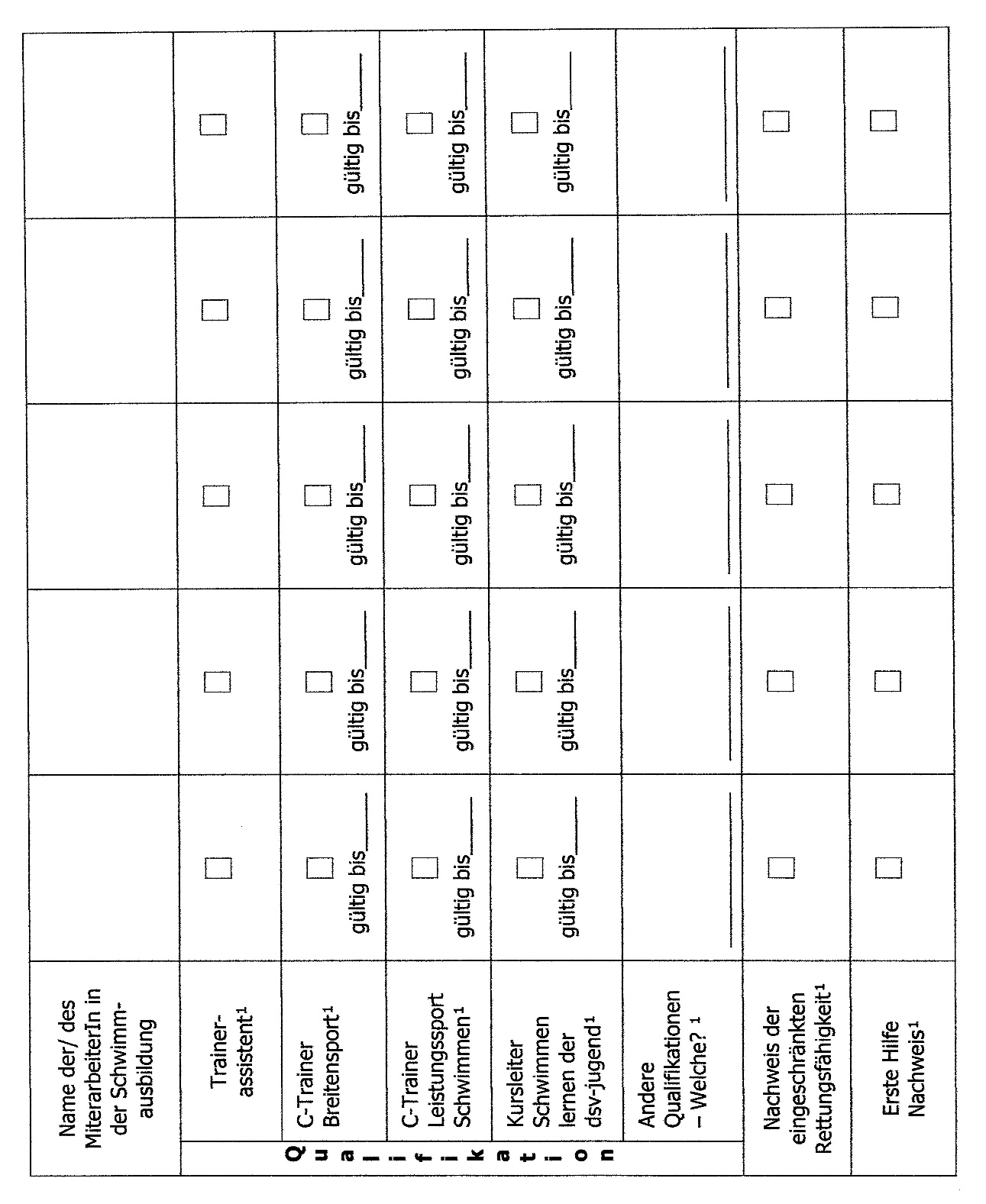 Übungsstätte und Übungstermin(e), für die das Gütesiegel beantragt wirdÜbungsstätte (Schwimmhalle, Schule): 								_____1. Wochentag:					Uhrzeit von		   bis2. Wochentag:					Uhrzeit von		   bis2.1 Badgestaltung - Die Übungsstätte(n) ..... verfügt/verfügen über eine breite Treppe(n) ins Wasser. hat/haben eine Wassertemperatur von mindestens 28° C. Wir haben eine abgetrennte Wasserfläche für den Schwimmunterricht zur Verfügung /nutzen das 
    Bad ohne zusätzliche Besuchergruppen. Jedem Kind stehen dabei mindestens 5 m² Übungsfläche zur Verfügung.2.2 Unterrichtsgestaltung Wir sehen keinen Einsatz von körpernahen Auftriebshilfen vor Wenn die Kinder im Wasser sind, befindet sich mindestens eine Aufsichtsperson am Beckenrand.Zielgruppe – Das Angebot wendet sich an ... (bitte mind. eine Zielgruppe angeben) Kinder unter 3 Jahren Kinder zwischen 3 und 6 Jahren Kinder zwischen 6 und 10 Jahren Kindern über 10 JahrenPräventiver Gesundheits- Check4.1 	 Wir erwarten von allen Eltern vor der ersten Übungsstunde des Kindes eine gesundheitliche 
               Unbedenklichkeitserklärung. In begründeten Fällen lassen wir uns eine ärztliche
               Bescheinigung vorlegen, dass das Kind am Schwimmunterricht teilnehmen darf. Diese
               Bescheinigung wird (ebenso wie alle anderen personenbezogenen Daten) von uns 
               vertraulich behandelt.4.2 	 Für Kinder, die vom Schulsport ausgeschlossen sind oder waren, empfehlen wir vor der 
               ersten Übungsstunde eine Rücksprache mit dem Haus- bzw. Kinderarzt4.3 	 Aus gesundheitlichen Gründen behalten wir uns den Ausschluss von der Teilnahme am 
               Schwimmunterricht vorAngebotsstruktur Die Teilnehmerzahl ist auf durchschnittlich 8 Kinder pro aufsichtsführendem Übungsleiter 
   begrenzt5.2	 Es handelt sich um ein Kursangebot mit mindestens 15 Lerneinheiten Es handelt sich um ein Modulsystem mit mehreren aufeinander aufbauenden Kursen, die 
               jeweils mindestens 10 Lerneinheiten umfassen Es handelt sich um ein fortlaufendes Angebot ohne festen Starttermin, das die Kinder so
               lange besuchen können, bis das Lernziel erreicht istDie Kinder sind für den Zeitraum der Schwimmausbildung ... Mitglied des Vereins 		→wenn ja:	 Es handelt sich um eine auf Dauer angelegte   Vereinsmitgliedschaft						 Es handelt sich nur um eine befristete Mitgliedschaft 					   für die Dauer der Ausbildung Kein Mitglied des Vereins	wenn nein:	 Es wird auf eine langfristige Mitgliedschaft in einem 
                          Schwimmverein hingewirkt.Überprüfung des Lernziels6.1	Ob das Ziel der Schwimmfähigkeit erreicht ist, überprüfen wir mit folgendem Instrument: Abnahme des Frühschwimmerabzeichens (Seepferdchen) Abnahme des Vielseitigkeitsabzeichens TRIXI Abnahme des Jugendschwimmabzeichens in Bronze (Freischwimmer) Andere Überprüfungsinstrumente – welche?  						6.2 	 Die Überprüfung der Lernziele findet in einem Schwimmbecken statt, in dem die Kinder nicht mit den Füßen den Beckengrund berühren können und das eine Länge von mindestens 25 Metern aufweist.Charta der Rechte der Kinder im Sport Unser Verein kennt und achtet die Rechte der Kinder im Sport. Unsere Übungsleiter/Innen und
    Trainer/Innen respektieren und fördern die ihnen anvertrauten Mädchen und Jungen. Sie über-
    nehmen Verantwortung für das Wohl der Kinder und schützen sie vor gewaltsamen Übergriffen. 
    Dazu zählen sexualisierte Gewalt, sexueller Missbrauch, gesundheitliche Beeinträchtigungen und 
    Diskriminierungen aller Art.Erklärung Wir beantragen das Gütesiegel für zwei Jahre und verpflichten uns, dafür Sorge zu tragen, dass die 
    Qualitätskriterien eingehalten werden. Mit der Veröffentlichung der Daten (Name des Vereins, 
    Übungsstätte, Übungszeit, Emailadresse) im Internet sind wir einverstanden.Ort, Datum 											VereinsstempelUnterschrift eines 							
nach § 26 BGB vertretungsberechtigten VorstandsmitgliedsAnlagen: Kopie der Ausbildungsnachweise der Kurs—bzw. Übungsleiter/Trainer Kopie der Nachweise der Ersten Hilfe und der Rettungsfähigkeit aller in der Schwimmausbildung tätigen 
    Mitarbeiter/Innen